В нашем детском саду 21 и 22 февраля прошли музыкально-спортивные праздники, посвященные «Дню защитника Отечества»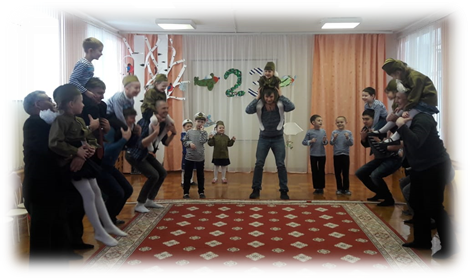 